(Approx. 547 words)Most of Us Get It Wrong: Not Just Teenagers Depend Upon the InternetBy Kurt Jefferson, Editor, Central Kentucky Computer Societyhttps://ckcs.org/lextown2 (at) gmail.com70% of seniors are now online and using technology, reports the World Economic Forum in July 2019. When it comes to the Internet, the website claims it’s – No Longer Just For the Young.“Young people may roll their eyes at older people who can’t use technology as fast as they do, but it’s wrong to say that older Americans can’t use technology. Remember, a baby boomer, Tim Berners-Lee, invented the World Wide Web, so why should we be surprised that they continue to create, adapt, and use new technology?” reports the World Economic Forum.In January 2022, Pew Research revealed its latest technology poll results. It discovered: “When it comes to internet use, virtually all adults ages 18 to 29 now say they use the Internet (99%). A similar share of those 30 to 49 (98%) say the same. And 96% of those 50 to 64 use the Internet, compared with 75% of those 65 and older who report being internet users.”So, if you’re over 50 and depend on the Internet, how do you protect yourself against the onslaught of cybercriminals who want your money? Let’s start with good advice from Reviews.org.First off, don’t share your information online. I’m amazed at the number of folks who scream to the world on Facebook or Instagram that their baby is due on a specific date. Isn’t that an invitation to a burglary? I mean, mom and dad are obviously at the hospital. Who’s at home watching the turf? Just don’t make major personal announcements on social media. You’re visiting New Zealand over the summer? Keep it to yourself. Why in the world would you list your departure and return dates online? Talk about an opportunity for burglars.Before clicking on a web link, hover your cursor over it. You should see where the link takes you in your browser’s status bar. This prevents you from visiting a rogue website disguised as a legitimate one.Use only secure public websites and a trusted VPN (virtual public network.) Logging onto unsecured Wi-Fi at a motel, restaurant, library, or airport is just crazy. If you must log onto an open wireless network, ensure your VPN is up and running. (I use a VPN even when a Wi-Fi password is required.)Experts say you should only log onto websites that begin with https:, but this isn’t always possible. For example, if I visit a specific school from the home page of the largest school district in central Kentucky, the page won’t automatically load on my version of Firefox. I have a Firefox add-on installed called HTTPS Everywhere, which blocks the page and tells me it’s not secure.A button allows me to continue to the http-only site, but the browser add-on is a red flag alerting me to a possible security problem.There are plenty more basic security tips on the Reviews.org page. Check them out if you want more security suggestions.Just because you’re over 50 doesn’t mean you have to fall for traps designed to steal your money. Be smart. Be safe. Be vigilant. Scammers are out there, even if you cannot see them. 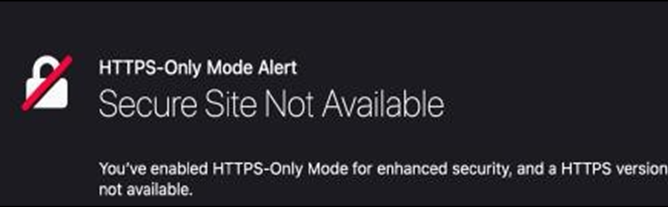 